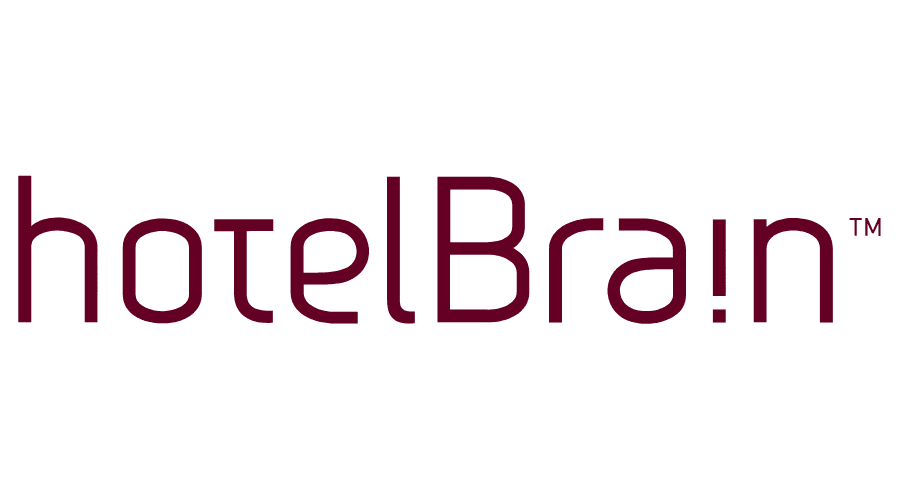 Πρακτική ΕξάσκησηΤο ξενοδοχείο MR & MRS WHITE PAROS μέλος του ομίλου HOTELBRAIN αναζητά σπουδαστές για πρακτική άσκηση στα τμήματαRooms Division    -     Front Office       -       F&BΑποστολή Βιογραφικών : manager@mrandmrswhiteparos.com